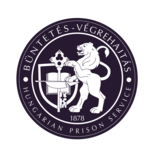 Fegyveres Biztonsági Őr (FBŐ)Hirdetés szövege: A Heves Megyei Büntetés-végrehajtási Intézet a régió egyik legbiztosabb munkahelyének mondható. Biztos, kiszámítható karriert kínál a hosszútávon gondolkodó munkavállalók részére. Jelenleg EGERBE keresünk Fegyveres Biztonsági Őr beosztásba munkavállalót.Elvárások: magyar állampolgárság és állandó magyarországi lakóhely, büntetlen előélet igazolása erkölcsi bizonyítvánnyal, cselekvőképesség, állami alapfokú végzettség (a bizonyítvány hitelességének ellenőrzéséhez való hozzájárulás), a munkakörhöz való egészségügyi és pszichológiai alkalmasság, - az alkalmassági vizsgálatot térítésmentesen biztosítjuk. Az FBŐ képzettséghez szükséges ingyenes felkészítést és vizsgáztatást az intézet biztosítja.Feladatok: az intézet területére történő be- és kiléptetés végrehajtása, objektumvédelmi tevékenység, járőrözési tevékenység.Állás, munka területe(i):SzakmunkaBiztonsági őr, Vagyonőr, PortásTeljes munkaidőSzükséges tapasztalat:Mindegy, vagy nem igényel tapasztalatotSzükséges nyelvtudás:Nem igényel nyelvtudástMunkavégzés helye:3300 Eger, Törvényház utca 2. Juttatás:Bruttó havi 230.000,- Ft + műszakpótlék (Mt. 141. § (1) bekezdése szerint) + Cafeteria évente bruttó 200.000,- Ft, + utazási költségtérítés, ruházati illetmény, ingyenes képzés.Az űrlap tetejeAz űrlap alja